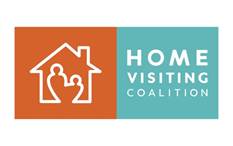 August 3, 2020Day of Action TweetsInvest in our children’s future, increase home visiting #MIECHV funding by $100M. 
 
Congress:  unleash the power of #homevisiting to help meet the needs of vulnerable children and families isolated at home due to #covid19!  Give MIECHV #homevisiting the flexibility and resources for remote connections, emergency supplies.  
 
Home visitors are a crucial part of the #covid19 safety net for young children and families. With additional flexibility and resources for virtual home visits and emergency supplies they could do even more. #MIECHV #homevisiting #homevisiting  
 
Families need support more than ever to get through #covid19. Congress should provide $100 million to help #MIECHV home visitors stay connected to families with young children remotely and deliver emergency supplies #homevisiting #homevisiting 
 
MIECHV Home visitors are working through the pandemic to support families with young children through #covid19.  They need flexibility and resources to stay connected remotely and deliver emergency supplies.  #homevisitingworks #homevisiting 
 
#MIECHV #HomeVisiting can be a lifeline for families through #covid19. Congress should provide $100 million to meet their emergency needs. #homevisitingworks 